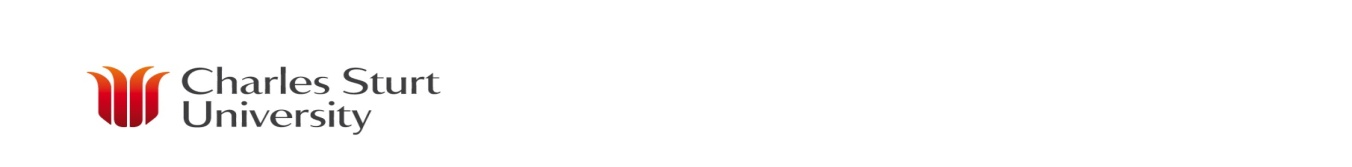 Leadership Development for Women (LDW)Small Grant ProgramApplication FormThe LDW Steering Committee has available small grants to support LDW Alumni, and other interested women, to host leadership development and networking events in workplaces and other forums within CSU throughout the year. Applications should be made in the space below and submitted to Dawn Fairweather -   pdprograms@csu.edu.au   Please submit your application to: pdprograms@csu.edu.au    Name of applicant Contact email and telephoneName of the activityDescription of the activityTarget audienceProvide a statement detailing how the proposal will benefit the broader CSU CommunityProposed datesAmount of funding requestedSignature of ApplicantDateOffice use:   APPROVED / DECLINED             Funding allocated:  $  